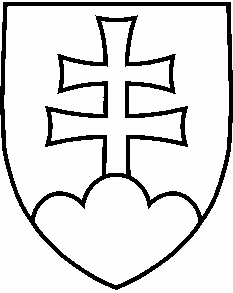 NÁVRHUZNESENIE  VLÁDY  SLOVENSKEJ  REPUBLIKY     č. ....   z ....k návrhu nariadenia vlády Slovenskej republiky, ktorým sa menínariadenie vlády Slovenskej republiky č. 341/2004 Z. z., ktorým sa ustanovujú katalógy pracovných činností pri výkone práce vo verejnomzáujme a o ich zmenách a dopĺňaní v znení neskorších predpisov Číslo materiálu: 855/23766/OVS/2018Predkladateľ:  vedúci úradu vlády___________________________________________________________________________Vláda   A.     schvaľujeA.  1. 	návrh nariadenia vlády Slovenskej republiky, ktorým sa mení nariadenie vlády Slovenskej republiky č. 341/2004 Z. z., ktorým sa ustanovujú katalógy pracovných činností pri výkone práce vo verejnom záujme a o ich zmenách a dopĺňaní v znení neskorších predpisov;B.    	ukladá                     predsedovi vlády Slovenskej republikyB.  1.  zabezpečiť uverejnenie nariadenia vlády Slovenskej republiky v Zbierke zákonov	Slovenskej republikydo 31. decembra 2018Vykoná: predseda vlády